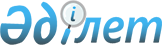 О внесении изменения в постановление Правительства Республики Казахстан от 11 октября 2002 года N 1114Постановление Правительства Республики Казахстан от 22 апреля 2004 года N 455      Правительство Республики Казахстан постановляет: 

      1. Внести в постановление  Правительства Республики Казахстан от 11 октября 2002 года N 1114 "О некоторых вопросах гарантированного государством займа, привлеченного открытым акционерным обществом "Батыс" следующее изменение: 

      пункт 2 изложить в следующей редакции: 

      "2. Комитету государственного имущества и приватизации Министерства финансов Республики Казахстан в установленном законодательством порядке провести коммерческий тендер по продаже взысканного имущества ОАО "Батыс" с условием завершения строительства завода по производству спирта". 

      2. Настоящее постановление вступает в силу со дня подписания.       Премьер-Министр 

      Республики Казахстан 
					© 2012. РГП на ПХВ «Институт законодательства и правовой информации Республики Казахстан» Министерства юстиции Республики Казахстан
				